Recall Cases Summary – Europe (Last Update Date: 30 September 2022)DateNotifying CountryProductCategoriesHazardImage1-Sep-2022AustriaWooden RattleToys and Childcare ProductsChoking Hazard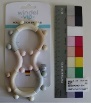 6-Sep-2022SlovakiaRingJewelryChemical Hazard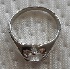 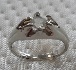 6-Sep-2022PolandToy GunToys and Childcare ProductsDamage to Sight, Injury Hazard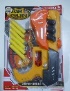 6-Sep-2022IrelandDisposable Electronic CigaretteChemicalsChemical Hazard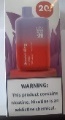 6-Sep-2022IrelandDisposable Electronic CigaretteChemicalsChemical Hazard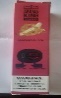 6-Sep-2022PolandPower SupplyElectrical AppliancesEnvironmental Hazard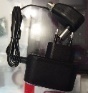 7-Sep-2022CzechiaPlastic DollToys and Childcare ProductsChemical Hazard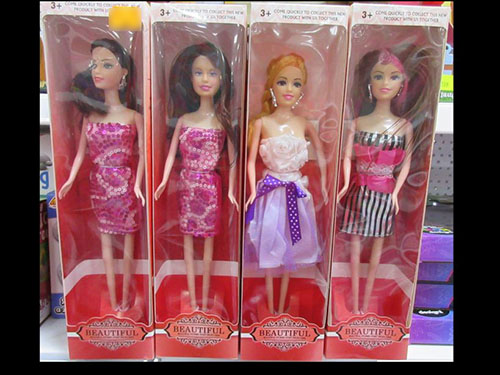 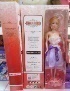 8-Sep-2022NorwayFood ThermometerFood Contact MaterialEnvironmental Hazard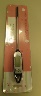 8-Sep-2022AustriaSoft ToyToys and Childcare ProductsChoking Hazard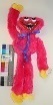 8-Sep-2022GermanySoother HolderToys and Childcare ProductsChoking Hazard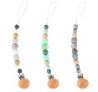 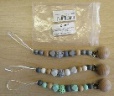 8-Sep-2022GermanySoother HolderToys and Childcare ProductsChoking Hazard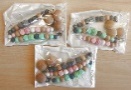 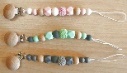 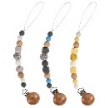 8-Sep-2022AustriaSoft ToyToys and Childcare ProductsChoking Hazard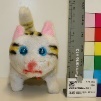 8-Sep-2022AustriaPull-Along ToyToys and Childcare ProductsChoking Hazard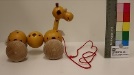 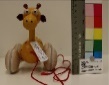 8-Sep-2022GermanyBaby CarrierToys and Childcare ProductsInjury Hazard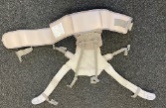 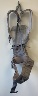 8-Sep-2022AustriaPuffer ToyToys and Childcare ProductsChoking Hazard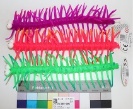 8-Sep-2022GermanyPiercing JewelryJewelryChemical Hazard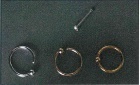 8-Sep-2022HungaryPlastic DollToys and Childcare ProductsChemical Hazard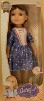 8-Sep-2022HungaryPlastic Doll with AccessoriesToys and Childcare ProductsChemical Hazard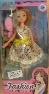 8-Sep-2022HungaryPlastic Doll SetToys and Childcare ProductsChemical Hazard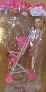 8-Sep-2022HungaryPlastic Doll with AccessoriesToys and Childcare ProductsChemical Hazard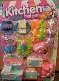 8-Sep-2022RomaniaChildren's T-ShirtFabric / Textile / Garment / Home TextileChoking Hazard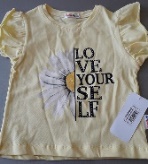 9-Sep-2022GermanyFitness GlovesSporting Goods / EquipmentChemical Hazard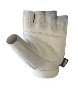 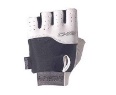 9-Sep-2022GermanyParticle Filter MaskProtective EquipmentHealth Risk Hazard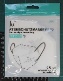 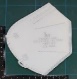 9-Sep-2022LatviaHand DisinfectantChemicalsHealth Risk Hazard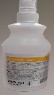 9-Sep-2022GermanyEyelash AdhesiveBodycare / CosmeticsChemical Hazard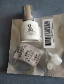 9-Sep-2022GermanyEyelash AdhesiveBodycare / CosmeticsChemical Hazard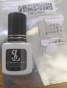 12-Sep-2022GermanyRattle ToyToys and Childcare ProductsChoking Hazard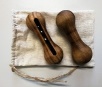 12-Sep-2022GermanyRattle ToyToys and Childcare ProductsChoking Hazard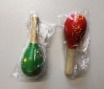 12-Sep-2022GermanyRattle ToyToys and Childcare ProductsChoking Hazard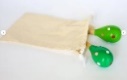 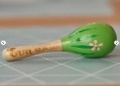 12-Sep-2022BelgiumPlastic DollToys and Childcare ProductsChemical Hazard, Environmental Hazard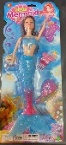 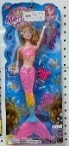 13-Sep-2022FranceSoft ToyToys and Childcare ProductsChoking Hazard, Damage to Sight, Injury Hazard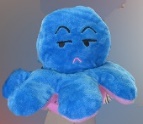 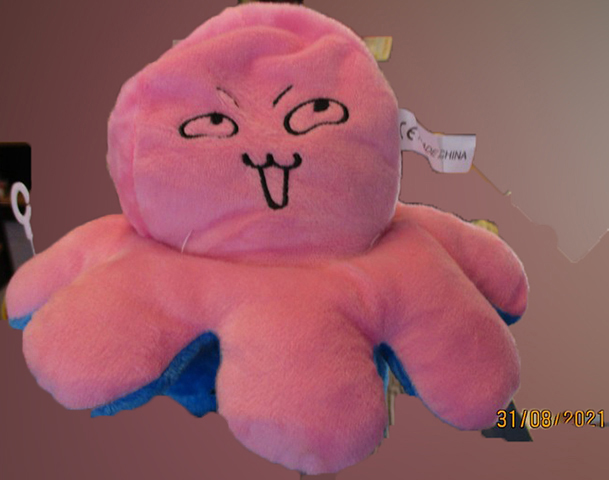 13-Sep-2022GermanyParticle Filter MaskProtective EquipmentHealth Risk Hazard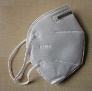 13-Sep-2022AustriaWooden ToyToys and Childcare ProductsChoking Hazard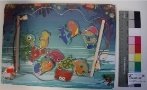 13-Sep-2022HungaryPlastic Doll with AccessoriesToys and Childcare ProductsChemical Hazard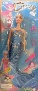 13-Sep-2022RomaniaChildren's HatFabric / Textile / Garment / Home TextileChoking Hazard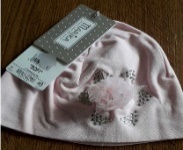 13-Sep-2022PolandCeiling LampElectrical AppliancesElectric Shock Hazard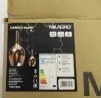 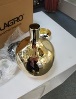 13-Sep-2022NorwayElectric Ride-On TricycleToys and Childcare ProductsChoking Hazard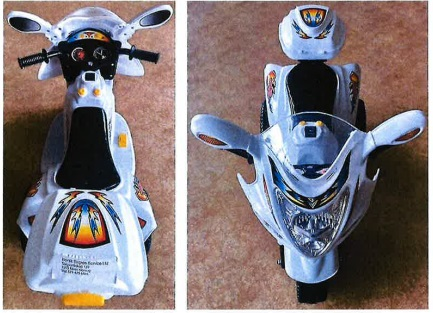 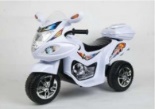 14-Sep-2022PolandFireworksOutdoor Living ItemsBurn Hazard, Injury Hazard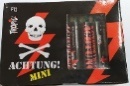 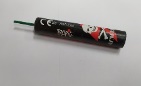 14-Sep-2022HungaryLaser PointerElectrical AppliancesDamage to Sight, Electric Shock Hazard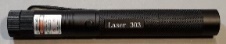 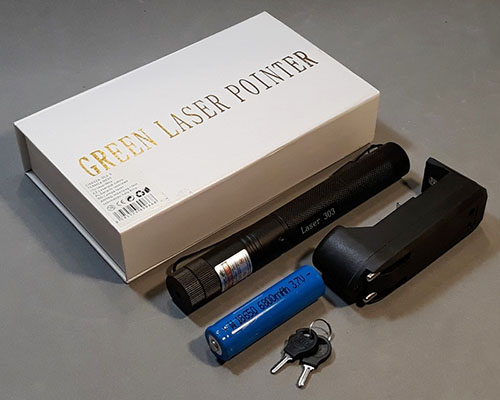 15-Sep-2022NorwayMuffin FormsFood Contact MaterialChemical Hazard, Environmental Hazard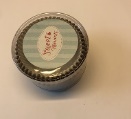 15-Sep-2022NorwayBlenderHome Electrical AppliancesEnvironmental Hazard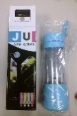 15-Sep-2022NorwayDigital ScaleHome Electrical AppliancesEnvironmental Hazard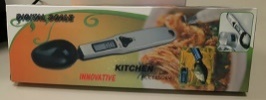 15-Sep-2022FinlandPortable Power StationElectrical AppliancesElectric Shock Hazard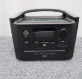 15-Sep-2022FranceSunglassesToys and Childcare ProductsDamage to Sight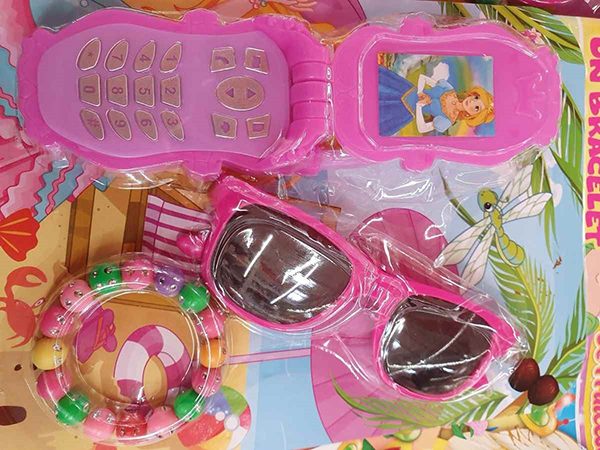 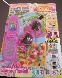 15-Sep-2022AustriaPuzzleToys and Childcare ProductsChoking Hazard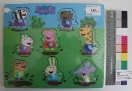 15-Sep-2022GermanyPower SupplyElectrical AppliancesElectric Shock Hazard, Fire Hazard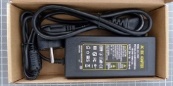 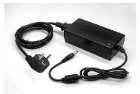 15-Sep-2022AustriaPuzzleToys and Childcare ProductsChoking Hazard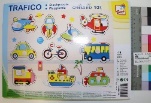 15-Sep-2022GermanyOil for Skin and HairBodycare / CosmeticsChemical Hazard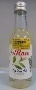 15-Sep-2022HungaryWooden SwingToys and Childcare ProductsInjury Hazard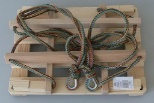 15-Sep-2022HungaryWooden SwingToys and Childcare ProductsInjury Hazard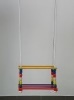 15-Sep-2022HungaryLaser PointerElectrical AppliancesDamage to Sight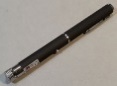 15-Sep-2022HungaryElectrical Hot PlateElectrical AppliancesElectric Shock Hazard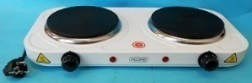 15-Sep-2022HungaryElectrical Hot PlateElectrical AppliancesElectric Shock Hazard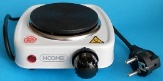 19-Sep-2022SloveniaBicycle Light SetSporting Goods / EquipmentEnvironmental Hazard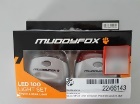 20-Sep-2022GreecePiercings SetJewelryChemical Hazard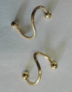 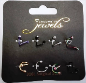 20-Sep-2022GreecePlastic TableclothFood Contact MaterialChemical Hazard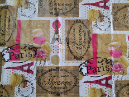 20-Sep-2022The NetherlandsBaby GymToys and Childcare ProductsChoking Hazard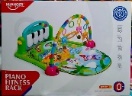 20-Sep-2022RomaniaChildren's HatFabric / Textile / Garment / Home TextileChoking Hazard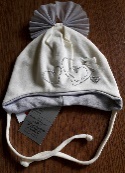 20-Sep-2022LithuaniaSilicone SealantChemicalsChemical Hazard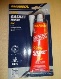 20-Sep-2022LithuaniaSilicone SealantChemicalsChemical Hazard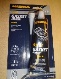 20-Sep-2022GermanyBaby CarrierToys and Childcare ProductsInjury Hazard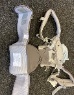 20-Sep-2022IrelandVaseHousehold ItemsInjury Hazard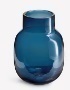 20-Sep-2022SwedenSkin Whitening CreamBodycare / CosmeticsChemical Hazard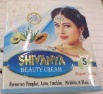 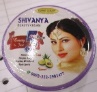 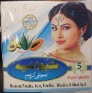 21-Sep-2022GreeceChildren's Leather ShoesFootwearChemical Hazard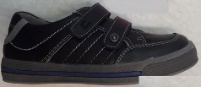 21-Sep-2022CzechiaParticle Filter MaskProtective EquipmentHealth Risk Hazard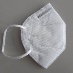 22-Sep-2022GermanyLaser Marking MachineMachineryDamage to Sight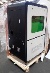 22-Sep-2022HungaryElectric KettleHome Electrical AppliancesElectric Shock Hazard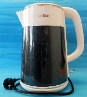 22-Sep-2022GermanyVehicle PartCar ComponentsInjury Hazard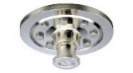 22-Sep-2022FranceAir CompressorMachineryInjury Hazard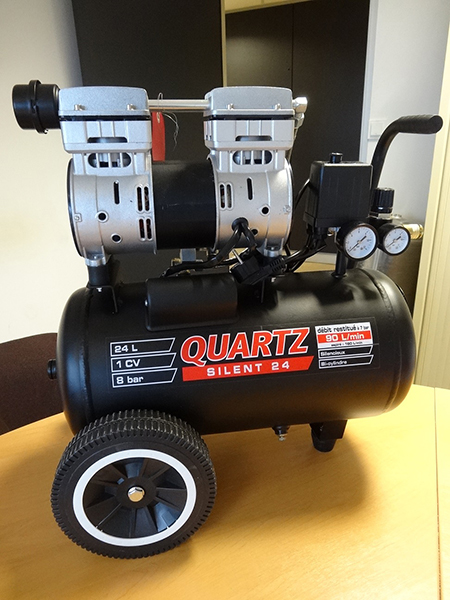 22-Sep-2022FranceSafety ValveTools and HardwareInjury Hazard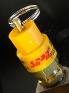 22-Sep-2022SwedenWax HeaterHome Electrical AppliancesBurn Hazard, Electric Shock Hazard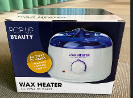 22-Sep-2022PolandPortable LampElectrical AppliancesElectric Shock Hazard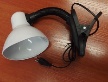 22-Sep-2022CzechiaInflatable Baby Swimming FloatSporting Goods / EquipmentChemical Hazard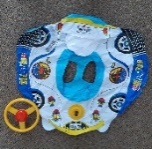 22-Sep-2022GermanyVehicle PartCar ComponentsInjury Hazard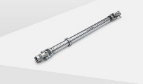 22-Sep-2022PolandFlip FlopsFootwearChemical Hazard, Environmental Hazard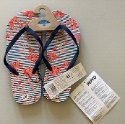 22-Sep-2022PolandFoldable PouffeFurnitureChemical Hazard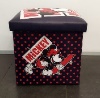 22-Sep-2022SloveniaParticle Filter MaskProtective EquipmentHealth Risk Hazard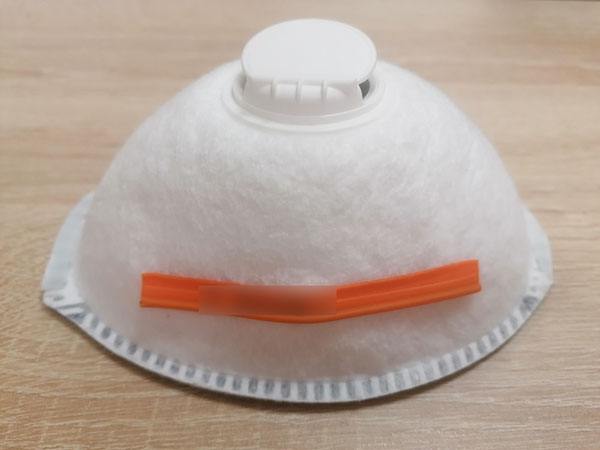 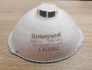 22-Sep-2022RomaniaClothing SetFabric / Textile / Garment / Home TextileChoking Hazard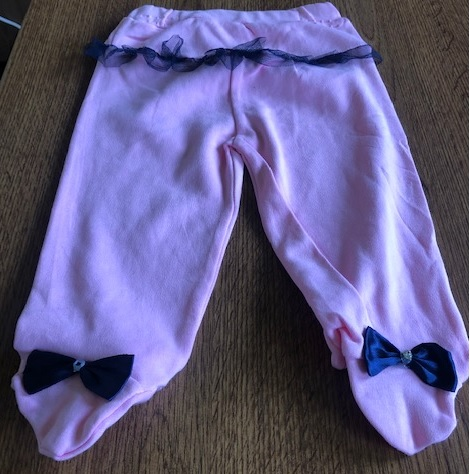 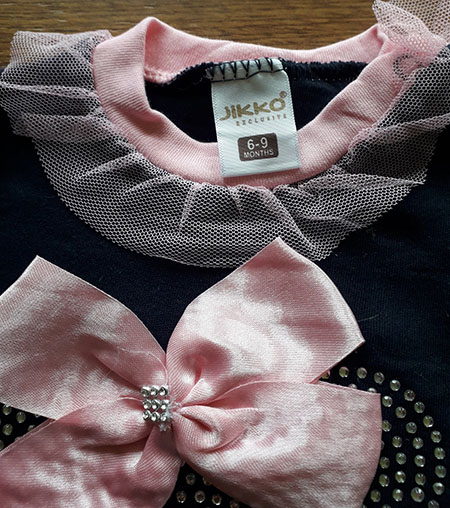 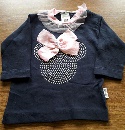 22-Sep-2022CzechiaPlastic DollToys and Childcare ProductsChemical Hazard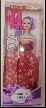 22-Sep-2022HungaryToy Rattle SetToys and Childcare ProductsChoking Hazard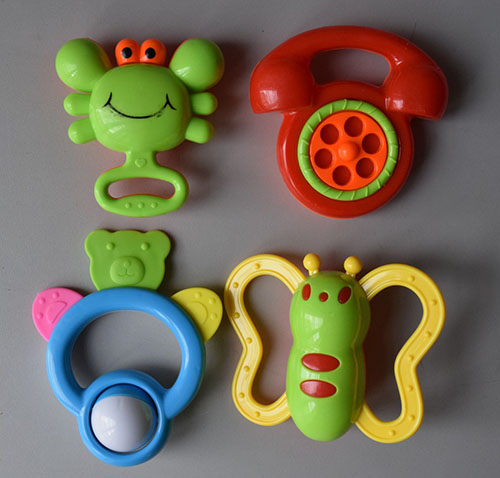 22-Sep-2022HungaryRattle Toy SetToys and Childcare ProductsChoking Hazard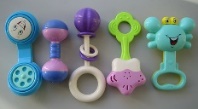 27-Sep-2022AustriaSoother HolderToys and Childcare ProductsChoking Hazard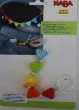 27-Sep-2022BulgariaChairFurnitureInjury Hazard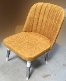 27-Sep-2022BulgariaChairFurnitureInjury Hazard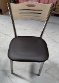 27-Sep-2022CzechiaPlastic DollToys and Childcare ProductsChemical Hazard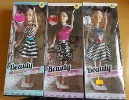 27-Sep-2022CzechiaKey RingToys and Childcare ProductsChemical Hazard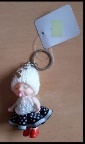 27-Sep-2022PolandUV LampElectrical AppliancesElectric Shock Hazard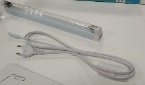 27-Sep-2022HungaryRattle ToyToys and Childcare ProductsChemical Hazard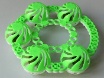 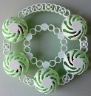 28-Sep-2022GreeceNotebookStationeryChemical Hazard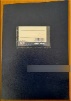 28-Sep-2022BulgariaChairFurnitureInjury Hazard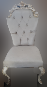 28-Sep-2022BulgariaChairFurnitureInjury Hazard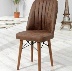 29-Sep-2022DenmarkFireworksOutdoor Living ItemsBurn Hazard, Damage to Hearing, Injury Hazard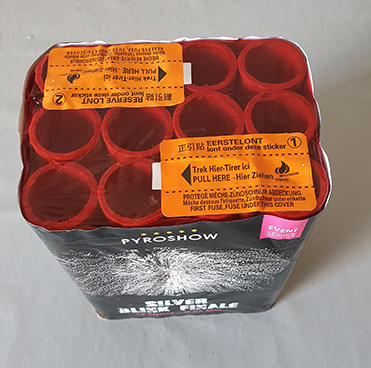 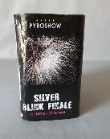 29-Sep-2022DenmarkFireworksOutdoor Living ItemsBurn Hazard, Injury Hazard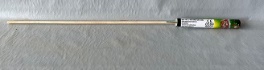 29-Sep-2022DenmarkFireworksOutdoor Living ItemsBurn Hazard, Damage to Hearing, Fire Hazard, Injury Hazard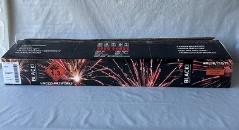 29-Sep-2022DenmarkFireworksOutdoor Living ItemsBurn Hazard, Fire Hazard, Injury Hazard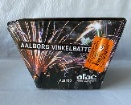 29-Sep-2022DenmarkFireworksOutdoor Living ItemsBurn Hazard, Fire Hazard, Injury Hazard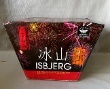 29-Sep-2022DenmarkFireworksOutdoor Living ItemsBurn Hazard, Fire Hazard, Injury Hazard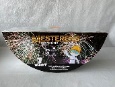 29-Sep-2022SlovakiaChildren's SandalsFootwearInjury Hazard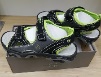 29-Sep-2022BulgariaChairFurnitureInjury Hazard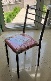 29-Sep-2022FinlandSlap Wrap with LEDAccessoriesInjury Hazard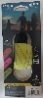 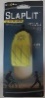 29-Sep-2022HungaryMobile Musical ToyToys and Childcare ProductsChoking Hazard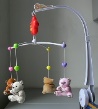 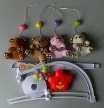 29-Sep-2022CzechiaPlastic DollToys and Childcare ProductsChemical Hazard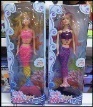 29-Sep-2022HungaryActivity Play MatToys and Childcare ProductsChoking Hazard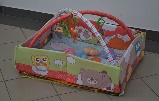 29-Sep-2022LithuaniaRattle ToyToys and Childcare ProductsChoking Hazard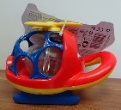 29-Sep-2022PolandPower SupplyElectrical AppliancesEnvironmental Hazard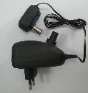 30-Sep-2022FranceLubricantChemicalsChemical Hazard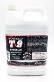 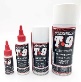 